Второе высшее экономическое образование все более востребовано на рынке трудаЧтобы реализовать перспективы карьерного роста и занять управленческую должность состоявшемуся специалисту неэкономического профиля может не хватать знаний в области маркетинга, экономики и бухгалтерского учета и диплома о высшем образовании соответствующего направления.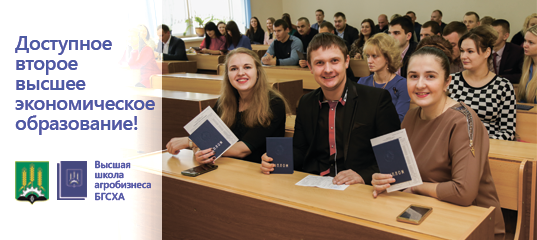 В Высшей школе агробизнеса УО БГСХА можно получить второе высшее образование без отрыва от производства по следующим специальностям:«Экономика и организация производства в отраслях АПК», квалификация – экономист-организатор;«Маркетинг», квалификация – маркетолог-экономист;«Коммерческая деятельность», квалификация – экономист;«Бухгалтерский учет, анализ и аудит», квалификация – экономист;«Финансы и кредит», квалификация – экономист.Для получения второго высшего образования принимаются лица, имеющие диплом о высшем образовании. Прием документов проводится с 15 ноября по 5 декабря 2018 года. Срок обучения 3 года (ежегодно 2 сессии, каждая по 25 дней).Обучение производится на платной основе. Стоимость обучения – 710 руб. в год. Оплата вносится двумя частями по 355 руб. за каждый семестр до его начала.Поступая в Высшую школу агробизнеса, специалисты с высшим образованием подают в приемную комиссию следующие документы:заявление на имя ректора по установленной форме; копию диплома (с приложением) о высшем образовании;2 фотографии размером 3х4 см;медицинскую справку по форме, установленной Министерством здравоохранения;выписку (копию) из трудовой книжки.Паспорт предъявляется абитуриентом лично. Все вопросы, связанные с зачислением для получения второго высшего образования, окончательно решаются приемной комиссией в соответствии с законодательством Республики Беларусь.Наши контактные данные:Адрес: 213407, Могилевская область, г. Горки, БГСХА. Высшая школа агробизнеса.  Учебный  корпус № 16, ауд.  №№ 16068, 16070Телефон для справок:   (8- 02233)     79-707;E-mail: vshab2014@mail.ruВКонтакте: https://vk.com/vshab_baaСайт: http://www.baa.by/zaochnoe/vshab/ 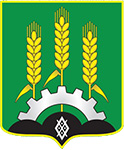 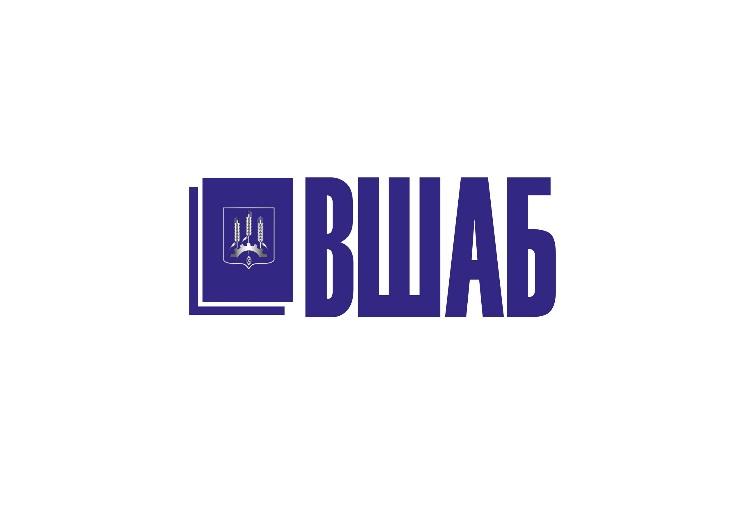 Будем рады видеть Вас в числе студентовВысшей школы агробизнеса УО БГСХА!